Emissie inventaris rapport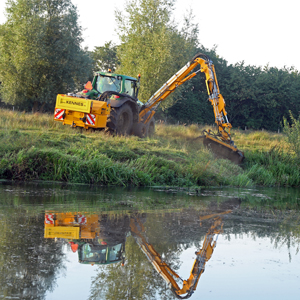 Inleiding en verantwoordingIn dit rapport wordt de emissie inventaris over 2020 besproken en richt zich op invalshoek A (inzicht) van de CO2 prestatieladder. De CO2 voetafdruk geeft een inventarisatie van de totale hoeveelheid uitgestoten broeikasgassen: de GHG emissies. Daarnaast geeft het inzicht in de herkomst van deze emissies met een verdeling naar directe en indirecte GHG emissies (respectievelijk scope 1, scope 2 en business travel).De inventarisatie is een verantwoording van onderdeel 3.A.1 uit de prestatieladder en is uitgevoerd conform de ISO 14064-1:2018.  In dit rapport wordt de voetprint gerapporteerd volgens § 9.3.1 van deze norm, in het laatste hoofdstuk is hiertoe een cross reference table opgenomen.Beschrijving van de organisatieVOF Kennes is een middelgroot bedrijf met 15 medewerkers en vestigingen in Strijbeek en Bavel. De activiteiten richten zich op grondverzet, cultuurtechnische werkzaamheden en agrarisch loonwerk, mestdistributie en verkoop van aanverwante producten. Ons bedrijf is ISO 9001, VCA* en VKL gecertificeerd en sinds vorig jaar beschikken we ook over het  certificaat CO2 Prestatieladder trede 3.VerantwoordelijkeDe verantwoordelijkheid voor de stuurcyclus CO2 reductie alsmede alle activiteiten die hier aan gekoppeld zijn, zoals het behalen van de doelstellingen, is Kris Kennes. Hij rapporteert rechtstreeks aan de directie.Basisjaar en rapportageDit rapport betreft het jaar 2020 en jaar 2019 dient als referentiejaar voor de CO2-reductiedoelstellingen. Tijdens het schrijven van dit rapport zijn de cijfers van het lopende jaar (2021) nog niet beschikbaar. Er kan een vergelijking worden gemaakt van het jaar 2020 t.o.v. 2019. Afbakening In hoofdstuk 3 van het GHG protocol worden twee methodes beschreven waarop de “organizational boundary” kan worden bepaald, de GHG methode en de Laterale Methode. VOF Kennes heeft ervoor gekozen om de GHG methode te hanteren. Als Boundary wordt gekozen: VOF Kennes. Er zijn geen andere bedrijven in de boundary opgenomen. Er wordt naar buiten getreden als VOF Kennes. Onderstaand wordt de juridische entiteit genoemd die geldt voor het berekenen van de CO2-footprint, de bijbehorende CO2-reductiedoelstellingen en ook als naam zal worden gebruikt op het CO2-bewust certificaat.VOF KennesGoudbergseweg 114856 AD StrijbeekMet inbegrip van vestigingBavel: Bolbergseweg 6En dochterondernemingenGeenDat wil zeggen dat alle operationele werkzaamheden door VOF Kennes worden verricht, zoals ook ingeschreven bij de Kamer van Koophandel onder de naam VOF Kennes. De daarbij behorende CO2-uitstoot zal als input worden gebruikt voor het berekenen van de CO2-footprint. Onderstaand volgt verdere toelichting op deze boundary volgens de aandelen methode (equity share approach).VOF Kennes:•	heeft twee eigenaren, te weten C.J.J.M Kennes en E.A.D.M. Kennes;•	is geen onderdeel van een joint venture;•	heeft geen samenwerking met andere bedrijven waarvan zij ook aandelen bezit;•	heeft geen franchise activiteiten;•	is geen A-leverancier van een ander bedrijf binnen hetzelfde concern/ holding;•	heeft geen A-leveranciers die tevens concern-aanbieders zijn.Directe en indirecte GHG-emissiesIn dit hoofdstuk worden de berekende GHG emissies toegelicht.Berekende GHG emissiesDe directe en indirecte GHG emissie bedroeg in 2020 1.588,3 ton CO2. Hiervan werd 1.588,2 ton CO2 veroorzaakt door directe GHG emissie (scope 1) en 0,1 ton CO2 door indirecte GHG emissie (scope 2), 0 ton CO2 door indirecte GHG emissie (business travel scope 3)Bron 315.1 Emissie inventarisatieScope 1Het verbruik van lasgassen is bekend maar de hoeveelheden, 120 liter meggas= 0,2 ton = 0,05% en Acetyleengas (80 kg) van de footprint, zijn nihil en hebben geen significante invloed op de emissies en/of reductiebeleid. Het verbruik van koudemiddelen, 0,5 kg, benzine (Motomix) 135 liter en olie- en smeermiddelen hebben geen invloed op de totale emissie en reductiebeleid.Scope 2Er wordt gebruik gemaakt van NLE zakelijk, er is geen “garantie van oorsprong” als bedoeld en uitgegeven door CertiQ of SMK keurmerk. Conversiefactor “grijze stroom” is gerekend; 556 gram per kWh.Daarnaast gebruiken we sinds 2020 zonnepanelen, deze liggen op een dak van een werktuigenloods op de locatie Strijbeek. Deze stroom is voornamelijk voor eigen gebruik en het restant wordt terug geleverd aan de energiemaatschappij. Scope 3In ons bedrijf is er geen sprake van scope 3.BedrijfsgrootteDe totale emissie bedraagt    1.526,6 ton, waardoor we onder klein bedrijf vallen (zie de bedrijfsgrootte volgens de criteria van tabel 4.1 van het handboek versie 3.1).VerificatieDe emissie-inventaris zal door onze CI  worden geverifieerd. Verbranding biomassaVerbranding van biomassa vond niet plaats bij ons bedrijf.GHG verwijderingenEr heeft geen broeikasgasverwijdering of compensatie plaats gevonden bij ons bedrijf.UitzonderingenEr zijn geen noemenswaardige uitzonderingen te noemen op het GHG protocol.Belangrijkste beïnvloedersBinnen ons bedrijf zijn geen individuele personen te benoemen die een dermate invloed op de CO2 footprint hebben dat gedragsverandering van deze individuele persoon alleen al zou zorgen voor een significante verandering in de CO2 footprint.ToekomstDe emissie in de paragrafen hierboven zijn vastgesteld voor het jaar 2019. De verwachting is dat deze emissie in het komende jaar niet aan grote verandering onderhevig zal zijn. Wel zal, gezien de doelstellingen, de CO2 uitstoot met 1% dalen. Significante veranderingenZoals in hoofdstuk 4 beschreven geldt 2019 als basisjaar. In deze paragraaf worden al de eerste veranderingen gepresenteerd van 2020 t.o.v. 2019. Zie voor meer gegevens 315.1.Doelstelling 1 loopt nog niet zoals het moet, zoals je hieronder kunt zien hebben we in het jaar 2020 66,7 ton meer CO2 uitgestoten dan een jaar eerder op basis van Scope 1. Dit is 4,38 % meer, dit zit hem voornamelijk in brandstofverbruik deze was in 2020 hoger. Het gasverbruik is zelfs wat afgenomen t.o.v. een jaar eerder (maar is bijna nihil).De omzet en het brutomarge is in 2020 wel hoger dan in 2019, maar dit ligt niet in verhouding met de + op de CO2 uitstoot in scope 1.Dit is te herleiden dat we in 2020 minder handwerk hebben gedaan dan een jaar eerder. Bij handwerk heb je geen of relatief weinig brandstofverbruik. Verder heeft het ook deels te maken met de voorraad in de 3 diesel tanken. De voorraad in  de tanken was in begin januari 2020  meer als in januari 2019. Dit hebben we kunnen achterhalen doordat we op de rekeningen hebben gezien dat de brandstofleverancier eind december 2019 nog een aantal tanken heeft gevuld met diesel. De precieze hoeveelheid is helaas niet helemaal te traceren omdat we in 2 van de 3 tanken niet kunnen zien wat de actuele stand van zaken is (hoeveelheid liters).Op het gebied van scope 2 (elektriciteit) gaat het een stuk beter, doordat we in 2020 begonnen zijn door energieopwekking d.m.v. zonnepanelen op een werktuigenloods op de locatie Strijbeek. Zijn we voor Strijbeek zelfvoorzienend geworden m.b.t. elektriciteit, de restante energie die wordt opgewekt wordt terug geleverd aan de energie maatschappij. Hierdoor hebben we een mooie en goede stap kunnen zetten om op het gebied van scope 2/elektriciteit CO2 te kunnen reduceren.Op de locatie in Bavel zijn we nog niet in het bezit van zonnepanelen.Door deze investering op het gebied van zonnepanelen hebben we zo al snel een reductie kunnen generen van 99,49% t.o.v. van het jaar 2019.Scope 3 is binnen ons bedrijf niet van toepassing.KwantificeringsmethodenVoor het kwantificeren van de CO2 uitstoot is gebruik gemaakt van een voor VOF Kennes op maat gemaakt model. In het model kunnen alle verbruiken worden ingevuld. Vervolgens wordt de daarbij behorende CO2 uitstoot automatisch berekend en vergeleken met het basisjaar. Hierbij zijn de emissiefactoren uit de CO2 prestatieladder gehanteerd.  EmissiefactorenVoor de inventarisatie van de CO2 uitstoot van VOF Kennes over het jaar 2020 zijn de emissiefactoren zoals weergegeven op www.co2emissiefactoren.nl gehanteerd. Deze emissie factoren hebben we ook over het jaar 2019 aangepast, om zo een goed en eerlijk vergelijk te krijgen. Omdat het gaat om specifieke emissiefactoren op nationaal niveau, zijn de gehanteerde emissiefactoren zeer geschikt voor het omrekenen van de broeikasgas activiteiten data naar de daarmee gepaard gaande CO2 emissie. Alle gebruikte emissiefactoren zijn opgenomen in de berekening van de CO2 footprint. De emissiefactoren van VOF Kennes zullen te allen tijde mee gaan met wijzigingen in de emissiefactoren zoals weergegeven op www.co2emissiefactoren.nl. Er zijn geen “Removal factors” van toepassing.OnzekerhedenDe gepresenteerde resultaten moeten worden gezien als de beste inschatting van de werkelijke waardes. Bijna alle gebruikte gegevens voor de berekening van de CO2 footprint zijn gebaseerd op facturen en/of werkelijk gemeten aantallen. Hierdoor is de onzekerheidsmarge zeer gering. Er zijn geen onzekerheden.Rapportage volgens ISO 14064 deel 9Dit rapport is opgesteld volgens de eisen uit ISO 14064-1 paragraaf 9.3.1 In onderstaande tabel is een cross reference gemaakt van de onderdelen uit ISO 14064 en de hoofdstukken in het rapport.Scope 12019202020212022Gasverbruik15,715,5Brandstofverbruik Diesel Rood1.419,51.477,3Brandstofverbruik Diesel Wit85,994,7Totaal scope 11.521,51.588,2Scope 2Electraverbruik (grijs / groen)19,50,1Totaal scope  2Scope 3Business travel 00Totaal scope 1, 2 & 31.5411.588,3Brutomarge (t.o.v. basisjaar)100%+1,98%Omzet (t.o.v. basisjaar)100%+0,40%CO2 scope 1 (t.o.v. basisjaar)100%+4,38%CO2 scope 2 (t.o.v. basisjaar)100%-99,49%CO2 scope 3 (t.o.v. basisjaar)100%NVTReductie scope 1 (BM- CO2)0+2,33%Reductie scope 2 (BM- CO2)0-100%Reductie scope 3 (BM- CO2)0NVTReductie scope 1 (Omzet-CO2)0Reductie scope 2 (Omzet-CO2)0Reductie scope 3 (Omzet-CO2)0NVTEisen § 9.3 GHG report contentEisen § 9.3 GHG report contentDeze rapportage aDescription of the reporting organization2bPerson or entity responsible for the report3cReporting period covered4dDocumentation of organizational boundaries5eDocumentation of reporting boundaries, including criteria determined by the organization to define significant emissions5fDirect GHG emissions, quantified separately for CO2, CH4, N2O, NF3, SF6 and other appropriate GHG groups (HFC’s, PFCs, etc.) in tonnes of CO2e6gA description of how biogenic CO2 emissions and removals are treated in the GHG inventory and the relevant biogenic CO2 emissions and removals quantified separately in tonnes of CO2e6hIf quantified, direct GHG removals, in tones of CO2e6iExplanation of the exclusion of any significant GHG sources or sinks from the quantification6jQuantified indirect GHG emissions separated by category in tonnes of CO2e6kThe historical base selected and the base-year GHG inventory4lExplanation of any change to the base year or other historical GHG data or categorization and any recalculation of the base year or other historical GHG inventory and documentation of any limitations to comparability resulting from such recalculation4mReference to, or description of, quantification approaches, including reasons for their selection8nExplanation of any change to quantification approaches previously used8oReference to, or documentation of, GHG emission or removal factors used8pDescription of the impact of uncertainties on the accuracy of the GHG emissions and removals data per category9qUncertainty assessment description and results9rA statement that the GHG report has been prepared in accordance with this document Bijlage s. A disclosure describi10sA disclosure describing whether the GHG inventory, report or statement has been verified, including the type of verification and the level of assurance achieved6tThe GWP values used in the calculation, as well as their source. If the GWP values are not taken from the latest IPCC report, include the emission factors or the database reference used in the calculation, as well as their source.8